Name _______________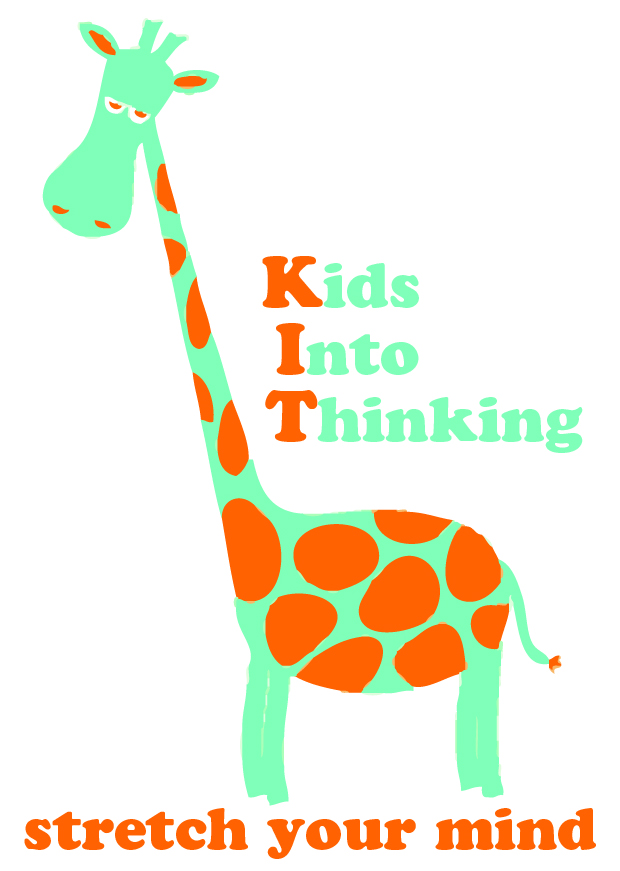 